(Σώμα κειμένου)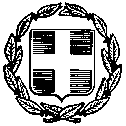 ΕΛΛΗΝΙΚΗ ΔΗΜΟΚΡΑΤΙΑΕΛΛΗΝΙΚΗ ΔΗΜΟΚΡΑΤΙΑΕΛΛΗΝΙΚΗ ΔΗΜΟΚΡΑΤΙΑΥΠΟΥΡΓΕΙΟ ΠΑΙΔΕΙΑΣ ΚΑΙ ΘΡΗΣΚΕΥΜΑΤΩΝΥΠΟΥΡΓΕΙΟ ΠΑΙΔΕΙΑΣ ΚΑΙ ΘΡΗΣΚΕΥΜΑΤΩΝΥΠΟΥΡΓΕΙΟ ΠΑΙΔΕΙΑΣ ΚΑΙ ΘΡΗΣΚΕΥΜΑΤΩΝ------------------------------------------------Λευκάδα, ΠΕΡΙΦΕΡΕΙΑΚΗ Δ/ΝΣΗ Π.Ε. & Δ.Ε. ΙΟΝΙΩΝ ΝΗΣΩΝΠΕΡΙΦΕΡΕΙΑΚΗ Δ/ΝΣΗ Π.Ε. & Δ.Ε. ΙΟΝΙΩΝ ΝΗΣΩΝΠΕΡΙΦΕΡΕΙΑΚΗ Δ/ΝΣΗ Π.Ε. & Δ.Ε. ΙΟΝΙΩΝ ΝΗΣΩΝΑρ. Πρωτ.:Δ/ΝΣΗ Π.Ε. ΛΕΥΚΑΔΑΣ(…ΟΝΟΜΑ ΣΧΟΛΕΙΟΥ…)Δ/ΝΣΗ Π.Ε. ΛΕΥΚΑΔΑΣ(…ΟΝΟΜΑ ΣΧΟΛΕΙΟΥ…)Δ/ΝΣΗ Π.Ε. ΛΕΥΚΑΔΑΣ(…ΟΝΟΜΑ ΣΧΟΛΕΙΟΥ…)ΠΡΟΣ:ΠΡΟΣ:Ταχ/κή Δ/νση:Ταχ/κή Δ/νση:ΠΡΟΣ:Ταχ/κή Δ/νση:Ταχ/κή Δ/νση:ΠΡΟΣ:Πληροφορίες:Πληροφορίες:ΠΡΟΣ:Τηλέφωνο     :Τηλέφωνο     :ΚΟΙΝ.:mail               :mail               :ΚΟΙΝ.:ΚΟΙΝ.:ΘΕΜΑ:Σχετ.   :